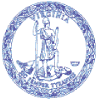 COMMONWEALTH of VIRGINIA
NELSON SMITH
 COMMISSIONER
DEPARTMENT OF
BEHAVIORAL HEALTH AND DEVELOPMENTAL SERVICES
Post Office Box 1797
Richmond, Virginia   23218-1797Telephone (804) 786-3921
Fax (804) 371-6638
www.dbhds.virginia.govDateContact NameFacility NameFacility AddressFacility AddressDearA Level of Care Review was completed for (child name) on (date).  Your facility was found to be out of compliance in the following areas:The Family Resource Consultant (FRC) would like to offer the following recommendations:If you have any questions or would like additional information, you may contact me at (Phone # or email).  Your written response to recommendations and actions taken to address areas of non-compliance is due by (Date).Sincerely,NameFamily Resource Consultant/ManagerDivision of Developmental ServicesArea of Non ComplianceComments/ExplanationArea of ReviewRecommendations